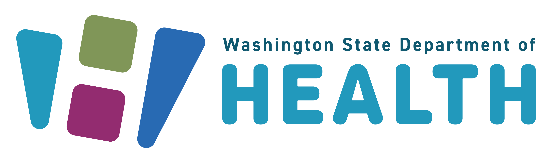 Lead in School Drinking Water – Sample Messaging to Families, School Staff, and CommunityRelated to RCW 28A.210.410 and RCW 43.70.830, this document provides sample messaging that schools can use for the required annual communication with students' families and staff about lead contamination in drinking water. Schools are encouraged to provide this communication as early in the school year as possible. The communication must include:The health effects of lead exposure.A public website address for the most recent lead test results.Information about the school's plan for remedial action to reduce lead contamination in drinking water (i.e., the action plan).Note: This annual communication is not required if initial testing or post-remediation testing does not detect an elevated lead level at any drinking water outlet.InstructionsThis page is for school administrative purposes – it isn’t intended for inclusion in your communication to families, school staff, and the community. The messaging on the following pages can be used as a template to meet the annual communication requirement for lead in school drinking water. If you have questions, contact leadfreekids@doh.wa.gov.DOH 334-498 April 2023To request this document in another format, call 1-800-525-0127. Deaf or hard of hearing customers, please call 711 (Washington Relay) or email civil.rights@doh.wa.gov.Elevated Lead Levels Detected in School Drinking WaterDear families and staff of , As of 2021, Washington state law (RCW 28A.210.410 and RCW 43.70.830) requires drinking water in all K–12 public schools built, or with all plumbing replaced, before 2016 be tested for lead. The purpose of lead testing is to identify drinking water outlets that are potential sources of lead exposure. It is natural for lead to accumulate in older or infrequently used drinking water outlets. These outlets are identified through testing so they can be shut off or replaced to reduce exposure to lead from school drinking water.What We’ve LearnedOn ,  drinking water outlets at  were sampled. Water from outlets used for drinking or food preparation were tested for lead by a state-accredited laboratory. Test results show  outlets with elevated lead levels. Per RCW 28A.210.410, elevated lead level means a lead concentration in drinking water that exceeds five parts per billion (ppb).What We’re Doing[This section is for explaining actions your school took upon receiving elevated lead test results. The following are example statements.]Immediately upon receiving test results, water to outlets with elevated lead levels was shut off or made inaccessible for drinking.We are providing bottled water to students and staff until drinking water outlets no longer have elevated lead levels.We are working closely with the Washington State Department of Health (DOH) to develop a remediation plan for reducing lead levels in drinking water. [Provide link to action plan when officially adopted and publicly available.]Why Lead is a ConcernChildren are exposed to lead from a variety of environmental sources. Each exposure contributes to the amount of lead in a child’s body. Some common exposure sources include:Dust from old, deteriorating lead paint. Contaminated soil.Lead dust tracked into the home from external sources, such as parents and regular visitors who work in certain industries where lead is present.While the likelihood of school drinking water alone causing an elevated blood lead level is very low, it is important to reduce exposure from every source as much as possible. Children six years old and younger are the most susceptible to the effects of lead. Their growing bodies absorb more lead than adults, and their brains and nervous systems are more sensitive to the damaging effects of lead. Even at very low levels of exposure, children may experience effects, such as lower IQ levels, reduced attention span, hyperactivity, poor classroom performance, or other harmful physical and behavioral effects. Children over the age of eight are less susceptible to the impacts of lead exposure. Children who have been exposed to lead may not look or act sick. The best way to tell if a child has been exposed is with a blood lead test.Where to Learn MoreLead test results are available at the district office and on our website at . For more information about water quality in our schools, please contact  at . Additional information about lead exposure, as well as how to prevent lead exposure, is available at doh.wa.gov/lead. You can also reach out to the DOH Childhood Blood Lead Program at 800-909-9898 or lead@doh.wa.gov for more information. If you are concerned that your child has been exposed to lead for any reason, ask your healthcare provider about having them tested for lead.